МЫ ТОЖЕ ЧУВСТВУЕМ!ЛЮБОВЬпредательствоБОЛЬ    СТРАХ    ГОЛОДбезысходность        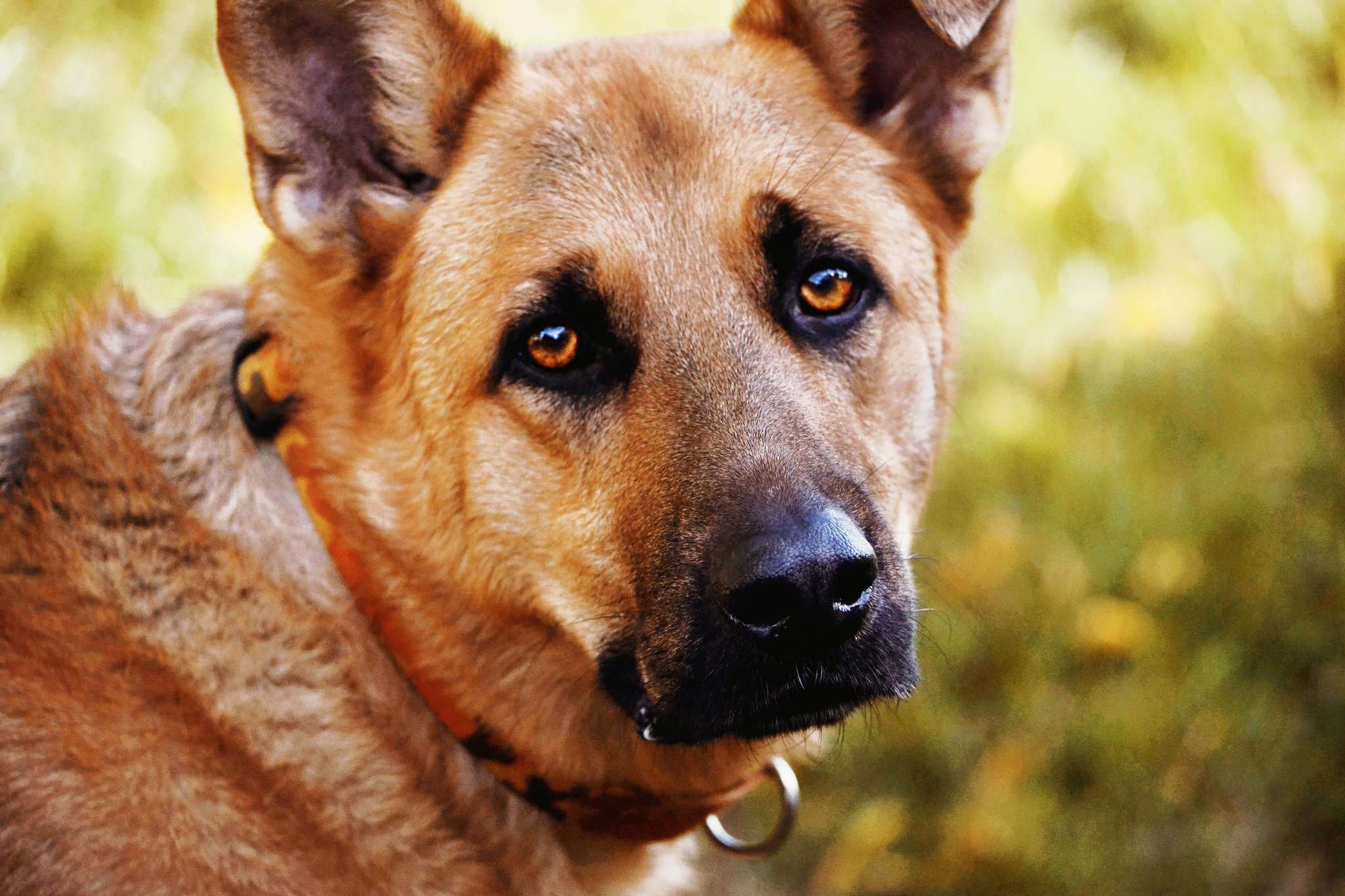 НЕ БРОСАЙ МЕНЯ ПЕРЕЕЗЖАЯ в НОВЫЙ ДОМ!Самое СТРАШНОЕ – оказаться выброшенным на улицу.Я не хочу быть голодным, одичавшим, озлобленным!ВОЗЬМИ МЕНЯ С СОБОЙ!